ГАННІВСЬКА ЗАГАЛЬНООСВІТНЯ ШКОЛА І-ІІІ СТУПЕНІВПЕТРІВСЬКОЇ СЕЛИЩНОЇ РАДИ ОЛЕКСАНДРІЙСЬКОГО РАЙОНУКІРОВОГРАДСЬКОЇ ОБЛАСТІНАКАЗ26 січня 2021 року                                                                                                        № 7с. ГаннівкаПро участь у І етапі Всеукраїнського
гуманітарного заочного конкурсу
УМАКО «Сузір’я» «Космічні фантазії»На виконання наказу начальника відділу освіти Петрівської селищної ради Олександрійського району Кіровоградської області від 12 лютого 2021 року № 16  «Про проведення І етапу Всеукраїнського гуманітарного заочного конкурсу УМАКО «Сузір’я» «Космічні фантазії»НАКАЗУЮ:1.Заступнику директора з навчально-виховної роботи Ганнівської загальноосвітньої школи І-ІІІ ступенів ОСАДЧЕНКО Н.М., заступнику завідувача з навчально-виховної роботи Володимирівської загальноосвітньої школи І-ІІ ступенів, філії Ганнівської загальноосвітньої школи І-ІІІ ступенів ПОГОРЄЛІЙ Т.М., заступнику завідувача з навчально-виховної роботи Іскрівської загальноосвітньої школи І-ІІІ ступенів, філії Ганнівської загальноосвітньої школи І-ІІІ ступенів БОНДАРЄВІЙ Н.П. до 19 лютого 2021 року представити роботи учнів разом із заявкою (додаток 3) до комунального закладу «Петрівський центр дитячої та юнацької творчості».2. Контроль за виконанням даного наказу покласти на заступника директора з навчально-виховної роботи Ганнівської загальноосвітньої школи І-ІІІ ступенів РОБОТУ Н.А.,завідувача Володимирівської загальноосвітньої школи І-ІІ ступенів, філії Ганнівської загальноосвітньої школи І-ІІІ ступенів МІЩЕНКО М. І., на завідувача Іскрівської загальноосвітньої школи І-ІІІ ступенів, філії Ганнівської загальноосвітньої школи І-ІІІ ступенів ЯНИШИНА В.М. Директор школи                                                                                          О.КанівецьЗ наказом ознайомлені:                                                                          Н.Осадченко                                                                                                         Н.Робота                                                                                                        В.Янишин                                                                                                         М.Міщенко                                                                                                         Т.Погорєла                                                                                                          Н.БондарєваДодаток №1до наказу директора школи від 26.01.2021 року № 7УМОВИ
проведення І етапу Всеукраїнського гуманітарного заочного конкурсу
УМАКО «Сузір’я» «Космічні фантазії»
І. Мета і основні завдання конкурсуКонкурс проводиться з метою розвитку творчих здібностей у дітей і підлітків, зацікавленості у дослідженні космосу, покращення знань у галузі природних та гуманітарних наук. Конкурс покликаний забезпечити підтримку обдарованої молоді, яка відтворює своє уявлення про Космос засобами літератури та мистецтва, цікавитьея історією розвитку філософської думки людини про Всесвіт, прагне розширити свій духовний світогляд.II. Учасники конкурсуУчні закладів загальної середньої освіти та вихованці гуртків позашкільного навчального закладу. Учасники Конкурсу поділяються на дві вікові категорії: 8 - 1 2 років (молодша вікова категорія); 13-16 років (старша вікова категорія).III. Основні напрямки конкурсу та зміст конкурсних робіт
            1. Література, журналістика.Жанри: казка, повість, поезія, п’єса, пісня, есе (авторське міні-дослідження), нарис, інтерв’ю, репортаж. Об’єм друкованого тексту - 10-12 сторінок. Правила оформлення текстів: шрифт основного тексту - Times New Roman, розмір шрифту основного тексту 14 пт, міжрядковий інтервал 1,5 рядка, відступ першого рядка абзацу 1,25 см, вирівнювання тексту по ширині, автоматичне розставлення переносів включено, нумерація сторінок вгорі посередині, поля ліворуч - З см, праворуч -1,5 см, знизу і зверху - по 2 см. Орієнтація сторінки книжна. Текст роботи має бути написаний грамотно, без орфографічних, пунктуаційних та стилістичних помилок.2. Образотворче мистецтво. Жанри: живопис, графіка, естамп, комікси, квілінг. Розглядаються роботи розміром формату А2, виконані в будь-якій техніці, що відображають як реальні картини коемічного простору, авіаційної і ракетної техніки, так і уявлення дітей про інопланетні системи, позаземні цивілізації. Фото експонатів у форматі JPG, JPEG, 200-300 dpi, розмір файла не більше 5 Мб. Ім’я файла, який містить зображення, має відповідати назві роботи та ПІБ автора, наприклад (робота Квіти, Іванов Іван . jpg).3. Декоративно-прикладне мистецтво. Всі види техніки. Фото експонатів у форматі JPG, JPEG, 200-300 dpi, розмір файла не більше 5 Мб. Ім’я файла, який містить зображення, має відповідати назві роботи та ПІБ автора, наприклад (робота Квіти, Іванов Іван, jpg): - для площинно зорієнтованих робіт достатньо одного фото; - для об’ємних робіт мінім)^ з фото в різних ракурсах (максимум 5 фото); - якщо експонат рухомий то зняти короткий відео-огляд тривалістю до 2 хвилин. Опис експоната складається з викладання принципу його роботи, призначення розробки, її відмінність від аналогу, а також конкретне застосування цієї розробки у відповідній галузі. До опису додаються блок-схеми, принципові, електричні й кінематичні схеми, короткий опис роботи даних схем, інструкції по експонуванню (підготовка експоната до роботи, порядок вмикання та детальний опис роботи з експонатом, у разі потреби - опис методики проведення вимірів, дослідів і т.ін., характерні несправності та засоби їх усунення).
4. Фото-, відео- та кіномистецтво. Тематика: цікаві природні явища, небесні об’єкти.Роботи мають бути зроблені самостійно. Формат: JPG, JPEG, MPEG, AVI.5. Комп’ютерна графіка.Електронні роботи, виконані з використанням комп'ютерних програм на космічну тематику. Приймаються роботи тільки у форматі JPEG із роздільною здатністю - 300 dpi. Розмір файлу не повинен перевищувати 10 МБ. Ім’я файла, який містить зображення, має відповідати назві роботи та ПІБ автора, наприклад (робота Квіти, Іванов Іван . JPEG).IV. Нагородження переможцівПереможці нагороджуються грамотами відділу освіти Петрівської селищної ради.Додаток №2до наказу директора школи від 26.01. 2021 року № 7ЖУРІ
І етапу Всеукраїнського гуманітарного заочного конкурсу
УМАКО «Сузір’я» «Космічні фантазії»
ДЕМЕНТЬЄВА                            - заступник директора з навчально-виховної роботи
Наталія Василівна                         комунального закладу «Петрівський центр дитячої                                                                 та юнацької творчості;
КЕЛЬБУС                                     -культорганізатор комунального закладу
Інна Миколаївна                          «Петрівський центр дитячої та юнацької творчості»;
БРАНЕЦЬ                                      - керівник декоративно-ужиткового гуртка
Дар’я Олександрівна                    комунального закладу «Петрівський центр дитячої та                                                              юнацької творчості;
СТЕЦЬ                                           - керівник гуртка «Фотоаматор» комунального
Катерина Дмитрівна                     закладу «Петрівський центр дитячої та юнацької                                                            творчості».Додаток №3до наказу директора школи від 26.01. 2021 року № 7ЗАЯВКА
на участь у І етапі Всеукраїнського гуманітарного заочного конкурсу
УМАКО «Сузір’я» «Космічні фантазії»  Керівник навчального закладу__________________________________________1.Прізвище, ім’я автора2.Дата народження3.Повна домашня адреса (індекс, телефон)4.П.І.П батьків (контактні телефони)5.Назва (повна адреса ) навчального закладу6.Клас7.Тема і розділ, з якого подана робота8.Назва роботи9.Назва гуртка10.П.І.Б керівника(учителя) гуртка чи секції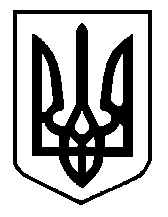 